Math 3	3.8 Vertex Form	Unit 3SWBAT graph a quadratic equation in vertex form.	Vertex Form:Example 1:  State the vertex of the following functions.Example 2:  Write the equation in vertex form with the given information.Vertex: (-6, 5); a = 12Vertex: (4, -2); a = -3Vertex: (-3, -8); a = 1Vertex: (7, 2); a = .06Vertex: (0, -8); a = 12 Vertex: (-6, 0); a =  -9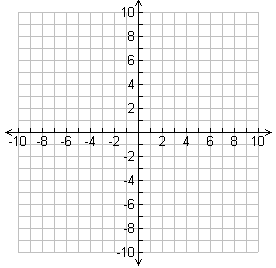 Example 3:  Graph each of the following.y = 1/2(x – 6)2 – 3Opens: _________________AOS: ___________________Vertex: _________________Domain: ________________Range: _________________y = – 3(x + 4)2 + 7Opens: _________________AOS: ___________________Vertex: _________________Domain: ________________Range: _________________Writing a Quadratic Equation given a Vertex and a PointExample 4:  Write the equation of each parabola in vertex form:  Vertex (1, 2); Point (2, -5)Example 5:  Write the equation of each parabola in vertex form:  Vertex (-8, 3); Point (-1, 7)NC Final Exam Practice:  The towers of a suspension bridge are 800 feet apart and rise 162 feet higher than the road.  Suppose that the cable between the towers has the shape of a parabola and is 2 feet higher than the road at the point halfway between the towers.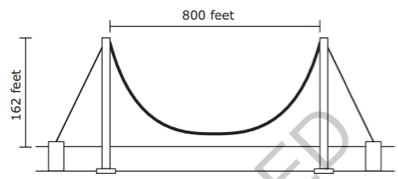 What is the approximate height of the cable 120 feet from either tower? 80 feet74 feet22 feet16 feetxyxyStep 1:  Substitute the vertex into the equation for h and k.Step 2:  Substitute the given point into the equation for x and y.Step 3:  Simplify the equation and solve for a.Step 4:  Substitute the “a” into the equation written in Step 1.